Declaração de Direito AutoralPor meio deste instrumento, em meu nome Reinaldo Antonio Silva-Sobrinho e em nome dos demais autores porventura existentes Sidimara Sakser Zorzi, Roberta Menezes, Oscar Kenji Nihei, Adriana Zilly, cedo os direitos autorais do referido artigo à Universidade Estadual do Oeste do Paraná e declaro estar ciente de que a não-observância deste compromisso submeterá o infrator a sanções e penas previstas na Lei de Proteção de Direitos Autorais (n.9609 de 19/02/98).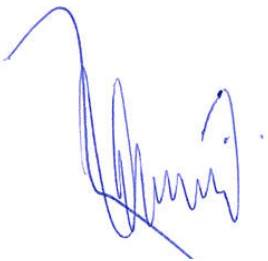 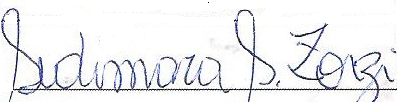 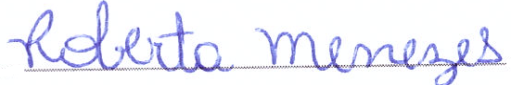 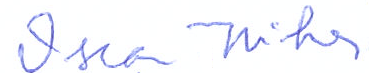 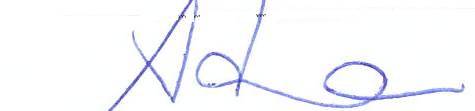 